Mentor Registration InstructionsStep 1: Click on the link below to access the Faculty Mentorship Resource Center
https://ufmedmentor.chronus.com/Step 2: Click the “Join Now” button under the Peer-to-peer program track.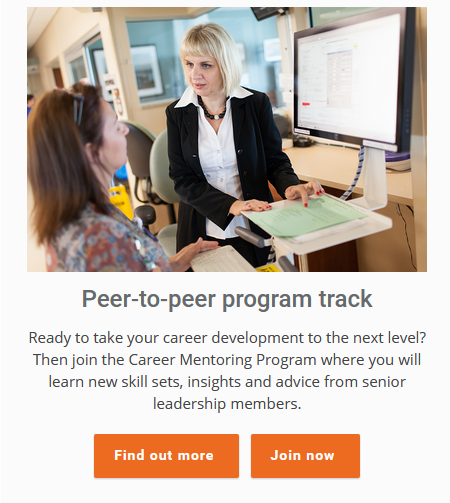 Step 3: Click on the “Mentor” button.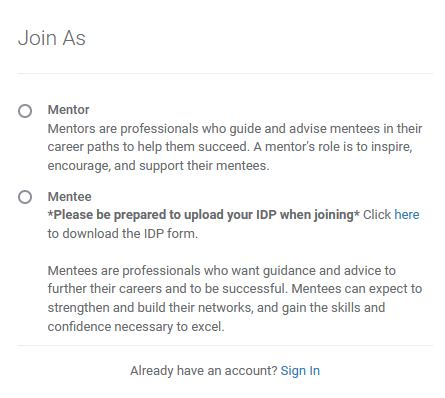 Step 4: Click on “SAML Login” and register with your gatorlink account. 
Note: If registering using a personal email, a confirmation email link will be sent prior to registering.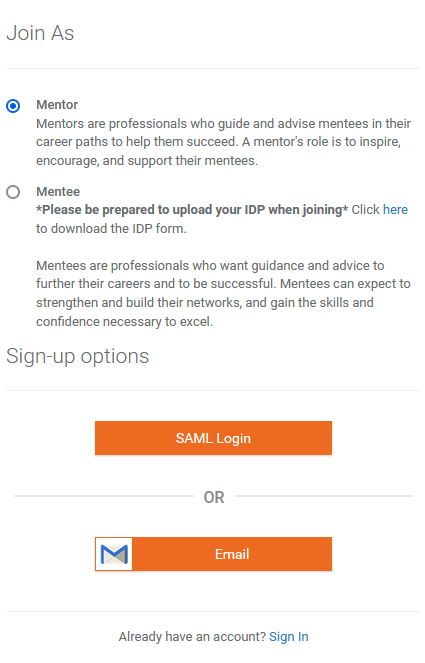 Step 5: Complete the required and optional registration sections and submit*If you have any questions and/or issues with registering, please click “Contact Administrator” at the top of the webpage.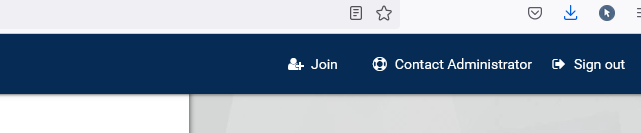 